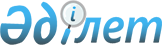 О внесении изменения в постановление акимата Мангистауской области от 21 мая 2018 года № 114 "Об утверждении государственного образовательного заказа на подготовку специалистов с техническим и профессиональным, послесредним образованием на 2018 – 2019 учебный год"Постановление акимата Мангистауской области от 31 июля 2019 года № 170. Зарегистрировано Департаментом юстиции Мангистауской области 2 августа 2019 года № 3964
      В соответствии Закона Республики Казахстан от 6 апреля 2016 года "О правовых актах" акимат Мангистауской области ПОСТАНОВЛЯЕТ:
      1. Внести в постановление акимата Мангистауской области от 21 мая 2018 года № 114 "Об утверждении государственного образовательного заказа на подготовку специалистов с техническим и профессиональным, послесредним образованием на 2018 – 2019 учебный год" (зарегистрировано в Реестре государственной регистрации нормативных правовых актов за № 3623, опубликовано в Эталонном контрольном банке нормативных правовых актов Республики Казахстан от 8 июня 2018 года) следующее изменение:
      преамбулу указанного постановления изложить в следующей редакции:
      "В соответствии с Законами Республики Казахстан от 23 января 2001 года "О местном государственном управлении и самоуправлении в Республике Казахстан", с подпунктом 8-3) пункта 2 статьи 6 Закона Республики Казахстан от 27 июля 2007 года "Об образовании" акимат Мангистауской области ПОСТАНОВЛЯЕТ:".
      2. Государственному учреждению "Управление образования Мангистауской области" обеспечить государственную регистрацию настоящего постановления в органах юстиции, его официальное опубликование в Эталонном контрольном банке нормативных правовых актов Республики Казахстан и средствах массовой информации, размещение на интернет – ресурсе акимата Мангистауской области.
       3. Контроль за исполнением настоящего постановления возложить на заместителя акима Мангистауской области Жумашева К.
      4. Настоящее постановление вступает в силу со дня государственной регистрации в органах юстиции и вводится в действие по истечении десяти календарных дней после дня его первого официального опубликования.
					© 2012. РГП на ПХВ «Институт законодательства и правовой информации Республики Казахстан» Министерства юстиции Республики Казахстан
				
      Аким Мангистауской области 

С. Трумов
